IĞDIR ÜNİVERSİTESİ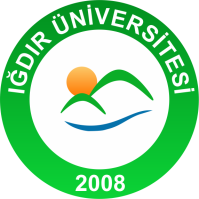 İŞ AKIŞ ŞEMASIIĞDIR ÜNİVERSİTESİİŞ AKIŞ ŞEMASIIĞDIR ÜNİVERSİTESİİŞ AKIŞ ŞEMASIIĞDIR ÜNİVERSİTESİİŞ AKIŞ ŞEMASIBirim Adı           : Genel Sekreterlik Özel Kalem                             Form No       : 01Faaliyet/Süreç : Doğrudan Temin Süreci                                       Sayfa Sayısı  : 03Birim Adı           : Genel Sekreterlik Özel Kalem                             Form No       : 01Faaliyet/Süreç : Doğrudan Temin Süreci                                       Sayfa Sayısı  : 03Birim Adı           : Genel Sekreterlik Özel Kalem                             Form No       : 01Faaliyet/Süreç : Doğrudan Temin Süreci                                       Sayfa Sayısı  : 03Birim Adı           : Genel Sekreterlik Özel Kalem                             Form No       : 01Faaliyet/Süreç : Doğrudan Temin Süreci                                       Sayfa Sayısı  : 031.SÜREÇ GİRDİLERİTalep YazısıTeklif MektuplarıRektörlük Oluru1.SÜREÇ GİRDİLERİTalep YazısıTeklif MektuplarıRektörlük Oluru2.SÜREÇ ÇIKTILARIÖdeme EmriHarcama TalimatıTaşınır İşlem FişiÖdeme Belgeleri2.SÜREÇ ÇIKTILARIÖdeme EmriHarcama TalimatıTaşınır İşlem FişiÖdeme Belgeleri3.İLGİLİ KANUN MADDELERİ4734 sayılı Kamu İhale KanunuTaşınır Mal Yönetmeliği3.İLGİLİ KANUN MADDELERİ4734 sayılı Kamu İhale KanunuTaşınır Mal Yönetmeliği3.İLGİLİ KANUN MADDELERİ4734 sayılı Kamu İhale KanunuTaşınır Mal Yönetmeliği3.İLGİLİ KANUN MADDELERİ4734 sayılı Kamu İhale KanunuTaşınır Mal Yönetmeliği4.KULLANILAN DÖKÜMANLARTalep YazısıTeklif MektuplarıRektörlük Oluru4.KULLANILAN DÖKÜMANLARTalep YazısıTeklif MektuplarıRektörlük Oluru4.KULLANILAN DÖKÜMANLARTalep YazısıTeklif MektuplarıRektörlük Oluru4.KULLANILAN DÖKÜMANLARTalep YazısıTeklif MektuplarıRektörlük Oluru5.KULLANILAN KAYNAKLARBilgisayar, Klavye, Mause, Yazıcı TelefonMYS Sistemi5.KULLANILAN KAYNAKLARBilgisayar, Klavye, Mause, Yazıcı TelefonMYS Sistemi5.KULLANILAN KAYNAKLARBilgisayar, Klavye, Mause, Yazıcı TelefonMYS Sistemi5.KULLANILAN KAYNAKLARBilgisayar, Klavye, Mause, Yazıcı TelefonMYS SistemiHAZIRLAYANKONTROL EDENKONTROL EDENONAYLAYANİsa SAYKALŞefHalit EYÜPOĞLUGenel Sekreter YardımcısıHalit EYÜPOĞLUGenel Sekreter YardımcısıAhmet KIZILKURTGenel SekreterIĞDIR ÜNİVERSİTESİ REKTÖRLÜĞÜGENEL SEKRETERLİKDOĞRUDAN TEMİN SÜRECİ İŞ AKIŞ ŞEMASIIĞDIR ÜNİVERSİTESİ REKTÖRLÜĞÜGENEL SEKRETERLİKDOĞRUDAN TEMİN SÜRECİ İŞ AKIŞ ŞEMASIIĞDIR ÜNİVERSİTESİ REKTÖRLÜĞÜGENEL SEKRETERLİKDOĞRUDAN TEMİN SÜRECİ İŞ AKIŞ ŞEMASIIĞDIR ÜNİVERSİTESİ REKTÖRLÜĞÜGENEL SEKRETERLİKDOĞRUDAN TEMİN SÜRECİ İŞ AKIŞ ŞEMASIİŞ AKIŞIİŞ AKIŞIİŞ AKIŞISORUMLULARTahakkuk PersoneliPiyasa Fiyat AraştırmacısıTahakkuk PersoneliTahakkuk PersoneliMuayene Kabul KomisyonuTaşınır Kayıt YetkilisiTahakkuk PersoneliGerçekleştirme GörevlisiHarcama YetkilisiHAZIRLAYANKONTROL EDENONAYLAYANONAYLAYANİsa SAYKALŞefHalit EYÜPOĞLUGenel Sekreter YardımcısıAhmet KIZILKURTGenel SekreterAhmet KIZILKURTGenel Sekreter